Об утверждении Положения об оплате труда работников муниципального бюджетного учреждение дополнительного образования Завитинского муниципального округаВ соответствии с постановлением Правительства Амурской области от 28.04.2010 № 209 «О введении новых систем оплаты труда работников областных бюджетных, автономных и казенных учреждений»п о с т а н о в л я ю:1. Утвердить Положение об оплате труда работников муниципальных бюджетных учреждений дополнительного образования Завитинского муниципального округа (далее Положение) согласно приложению.2. Руководителю муниципального бюджетного учреждения дополнительного образования Детской Школы искусств Завитинского района   привести в соответствие «Положение об оплате труда работников дополнительного образования Завитинского района» в срок до 30.12.2021.3.  Настоящее Положение вступает в силу с 01.01.2022.4. Настоящее постановление подлежит официальному опубликованию.  5. Контроль за исполнение настоящего постановления возложить на заместителя главы администрации района по социальным вопросам А.А. Татарникову. Глава Завитинскогомуниципального округа                                                                      С.С. Линевич Исполнитель:Начальник отдела культуры,спорта и молодежной политики администрации района                                                      Н.А. НовосельцеваСогласовано:Специалист отдела по труду, социальным и правовым вопросам    администрации района                                                  С.Е. ТалашоваЗаместитель главы администрации района по социальным вопросам                                    А.А. ТатарниковаУправляющий делами администрации района                                                                            Е.В. Розенко                                                      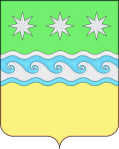 АДМИНИСТРАЦИЯ ЗАВИТИНСКОГО РАЙОНА АМУРСКАЯ ОБЛАСТЬП О С Т А Н О В Л Е Н И ЕОт 24.11.2021							                             № 557г. Завитинск